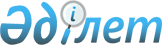 О признании утратившим силу решение Мактааральского районного маслихата от 17 мая 2019 года № 51-326-VІ "О дополнительном регламентировании порядка проведения мирных собраний, митингов, шествий, пикетов и демонстраций"Решение Мактааральского районного маслихата Туркестанской области от 27 сентября 2019 года № 55-344-VI. Зарегистрировано Департаментом юстиции Туркестанской области 3 октября 2019 года № 5195
      В соответствии с пунктом 5 статьи 7 Закона Республики Казахстан от 23 января 2001 года "О местном государственном управлении и самоуправлении в Республике Казахстан", статьей 27 Закона Республики Казахстан от 6 апреля 2016 года "О правовых актах", Мактааральский районный маслихат РЕШИЛ:
      1. Признать утратившим силу решение Мактааральского районного маслихата от 17 мая 2019 года № 51-326-VІ "О дополнительном регламентировании порядка проведения мирных собраний, митингов, шествий, пикетов и демонстраций" (зарегистрировано в Реестре государственной регистрации нормативных правовых актов за № 5059 и в эталонном контрольном банке нормативных правовых актов Республики Казахстан в электронном виде 03 июня 2019 года).
      2. Государственному учреждению "Аппарат Мактааральского районного маслихата" в порядке, установленном законодательными актами Республики Казахстан, обеспечить:
      1) государственную регистрацию настоящего решения в Республиканском государственном учреждении "Департамент юстиции Туркестанской области Министерство юстиции Республики Казахстан";
      2) размещение настоящего решения на интернет - ресурсе Мактааральского районного маслихата после его официального опубликования.
      3. Настоящее решение вводится в действие по истечении десяти календарных дней после дня его первого официального опубликования.
					© 2012. РГП на ПХВ «Институт законодательства и правовой информации Республики Казахстан» Министерства юстиции Республики Казахстан
				
      Председатель сессии

      районного маслихата

Е. Жумадилов

      Секретарь районного маслихата

К. Сарсекбаев
